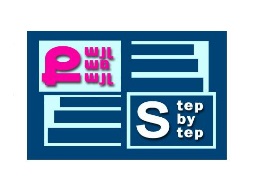 «Քայլ առ քայլ» բարեգործական հիմնադրամ «Նախադպրոցական հաստատության մանկավարժական աշխատողների մասնագիտական կարողությունների և հմտությունների զարգացման» ծրագիր ՀԵՏԱԶՈՏԱԿԱՆ ԱՇԽԱՏԱՆՔԹեմա՝Տարրական մաթեմատիկական պատկերացումների զարգացումը նախադպրոցական տարիքումԴաստիարակ՝ Նիգոյան ՔրիստինեՄանկապարտեզ՝	« Նավուրի մանկապարտեզ  » ՀՈԱԿ2022թ.ԲՈՎԱՆԴԱԿՈՒԹՅՈՒՆՆերածություն………………………………………………………………………………….3Տեսական մաս…………………………………………………………………………………5Տարրական մաթեմատիկայի պատմական զարգացումը…………………………5Առարկայի նպատակն ու խնդիրները…………………………………………………...7Դիդակտիկ խաղերի դերը նախադպրոցականների տարրական մաթեմատիկական պատկերացումների գործում…………………………………...9Ծրագրային խնդիրներ…………………………………………………………………….10Առարկայի մեծության եվ նրանց չափման պատկերացումների ընկալման առանձնահատկությունները նախադպրոցական տարիքային տարբեր խմբերում………………………………………………………………………………………15Եզրակացություն…………………………………………………………………………….19Գրականության ցանկ……………………………………………………………….....…20ՆԵՐԱԾՈՒԹՅՈՒՆ      Մաթեմատիկան գիտություն է թվերի, դրանց հարաբերությունների և թվերի հետ կատարվող գործողությունների մասին: Թվերի մասին պատկերացումների ծագումն ու զարգացումը, խոսքի կամ գրավոր խորհրդանիշերի միջոցով թվերն արտահայտելը, թվերի անվանումն ու հաշվառումներ կատարելու եղանակները, մաթեմատիկայի կանոնների մշակումն ու արտահայտելը տեղի է ունեցել հազարամյակների ընթացքում: Ինչպես մյուս գիտությունները, այնպես էլ մաթեմատիկան առաջ է եկել մարդկանց կարիքներից: Եթե կարելի է խոսել այս կամ այն տեսության մասին, ապա ասել, թե ով է ստեղծել հաշիվը, չափումը, անհնար է: Մարդկության զարգացման առաջին փուլերում առաջ է եկել անհրաժեշտություն որոշել, օրինակ որսորդության արդյունքը և ինչ որ ձևով բաժանել անդամների միջև:      Նախադպրոցական երեխաների մեջ տարրական մաթեմատիկական հասկացությունների ձևավորման պատմությունը զարգացման երկար ճանապարհ է անցել:      Նախադպրոցական տարիքի երեխաների մաթեմատիկական ընդունակությունների զարգացում ասելով հասկանում ենք որակական փոփոխությունները երեխայի ճանաչողական գործունեության մեջ, որոնք տեղի են ունենում տարրական մաթեմատիկական պատկերացումների ձևավորման արդյունքում։ Այն բաղկացած է փոխկապված հասկացություններից՝ մեծությունից, ձևից, տարածությունից, ժամանակից, քանակից, նրանց հատկություններից և հարաբերություններից, որոնք անհրաժեշտ են նախադպրոցականների մեջ «կենցաղային գիտական» պատկերացումների ձևավորման համար։            Մաթեմատիկական ընդունակությունների զարգացումը նշանակալի բաղադրամաս է երեխայի մեջ շրջապատող աշխարհի մասին պատկերացումների ձևավորման հարցում։Հետազոտական աշխատանքի մեջ անդրադարնալու ենք ՝ առարկայի նպատակին և խնդիրներին, թե ինչ ծրագրային խնդիրների միջոցով են  իրականացվում նախադպրոցականնի մոտ տարրական մաթեմատիկական պատկերացումների զարգացումըուսումնասիրել դիդակտիկ խաղերի արդյունավետությունը մաթեմատիկական պատկերացումների զարգացման գործումՓորձելու ենք բացահայտել թե՝ տարիքային յուրաքանչյուր խմբում ինչ մեթոդներով են իրականացվում նախադպրոցականների տարրական մաթեմատիկական պատկերացումների զարգացումը:Տարրական մաթեմատիկայի պատմական զարգացումը   Խոսելով մաթեմատիկական ընդունակությունների մասին՝ որպես մտավոր գործունեություն, պետք է նախ և առաջ ուսումնասիրել, թե որքանով են դրանք տարածված մանկավարժների մտորումներում։   Ընդունակությունների մասին խոսել են բազում մանկավարժներ ու հոգեբաններ։Նրանցից յուրաքանչյուրն արտահայտել է ընդունակությունների վերաբերյալ իր կարծիքը։      Տարրական մաթեմատիկայի զարգացման պատմության մեջ մեծ դեր ունի Ա.Մ.Լեուշինան, որը դրեց մաթեմատիկական ժամանակակից դիդակտիկական համակարգի հիմքը, մշակելով 3-6 տարեկան երեխաների հետ տարվող աշխատանքային ծրագիրը, բովանդակությունը, մեթոդներն ու հնարները, ինչպես նաև յուրաքանչյուր տարիքային խմբի պարապմունքները: Ա.Մ. Լեուշինայի շնորհիվ մեթոդիկան ստացավ տեսական, գիտական և հոգեբանամանկավարժական հիմնավորում:       1960-70 ական թվականներից սկսած Լեուշինայի մշակած ծրագրերը մինչև այսօր էլ իրագործվում են մանկապարտեզի դաստիարակության ծրագրերում:      Լեուշինայի մշակած տարրական մաթեմատիկական հասկացությունների ձևավորման համակարգը լրացվեց ի հաշիվ նախադպրոցական տարիքի երեխաների առարկաների մեծության հատկանիշների տարածական և ժամանակային հասկացությունների ձևավորման և հեղուկ ու ծորուն մարմինների չափման ուսուցման մեթոդների տեսական և մեթոդական մշակմաբ: Այդ ընթացքում հրատարակվեցին Գալպերինի, Լ. Վենդերի, Կոսմոմսկայայի, Մետլինայի  և շատ ուրիշ արժեքավոր ձեռնարկներ, որոնք նպաստեցին տարրական մաթեմատիկական հասկացությունների զարգացմանը:       Վ. Ա. Կրուտեցկին «Նախադպրոցականների մաթեմատիկական ընդունակության հոգեբանությունը» աշխատության մեջ առանձնացնում է հետևյալ ընդունակությունները։ Դրանք են՝մաթեմատիկական ընդունակությունների զարգացում,գլխավորը երկրորդականից առնձնացնելու ընդունակություն, մտածողության ճկունություն,մի գործողությունից մյուսի նանցնելու ընդունակություն,եզրակացություն կատարելու ընդունակություն, մաթեմատիկական հիշողություն,ձևերի առանձնացումը բովանդակությունից, վերացարկումր հարաբերությունների կոնկրետ քանակից ևտարածության մեջ գրաված դիրքից, շրջապատում երկրաչափական պատկերների նման առարկաներ տեսնելու ընդունակություն,թվաբանական գործողությունների և նրանց նշանների օգտագործելու ընդունակություն և այլն:  Նշենք նաև, որ մեր օրերում ավագ նախադպրոցական տարիքի երեխաների համար մշակված են մաթեմատիկական ընդունակությունների զարգացմանն ուղղված տրամաբանա-մաթեմատիկական խաղեր։ Դրանց ստեղծման սկիզբը կարելի է համարել Մոգիլովի մանկավարժական ինստիտուտի դասախոսների տեսական ու մեթոդական մշակումները: Այս մշակումներին հաջորդած մաթեմատիկական զարգացմանն ուղղված նյութերր ներկայացված են Զ.Ա.Միխայլովի ուսումնամեթոդական ձեռնարկներում։          Ե. Ա. Նոսովայի կողմից ևս մշակված է մաթեմատիկական ընդունակությունների զարգացմանն ուղղված խաղերի և վարժությունների կոմպլեքս /համակարգ/՝ երեք փուլով.առարկաների հատկանիշների աբստրակցիան արտահայտող խաղեր / ձև, չափ, հաստություն/,երեխաների կողմից համեմատության, դասակարգման և ընդհանրացման ընկալում,տրամաբանական գործողությունների և մտածողական գործառնությունների տիրապետում      ՛՛Երեխայի մաթեմատիկական պատկերացումների զարգացման տեսություն և մեթոդիկա՛՛ առարկայի դասընթացի նպատակն է.նախադպրոցականին նախապատրաստել դպրոցին, սովորեցնելով նրան ոչ միայն հաշվել, չափել, համեմատել, մաթեմատիկական գործողություններ կատարել, բացահայտել շրջապատող առարկաների մեծության հատկանիշները, երկրաչափական պատկերները, այլև նոր մոտեցւմներ գտնել մաթեմատիկական մտածողության /համեմատություն, վերլուծություն, ընդհանրացում/ խնդիրների, հոգեբանական գործընթացների, մոդելավորման և կառուցողական գործունեության ընթացքում : ձևավորել դրական վերաբերմունք և հետաքրքրություն մաթեմատիկայի նկատմամբ և տալ ստացած գիտելիքների գործադրման և մանկավարժական գործընթացի ղեկավարման հմտություններ:դիտել և վերլուծել նախաթվային և թվային պատկերացումների ուսուցման առանձնահատկությունները և հիմնական սկզբունքները, կապված երեխաների տարիքային, հոգեֆիզիոլոգիական առանձնահատկությունների հետ:օգտվել ժամանակակից երեխաների հնարավորություններին ու պահանջներին համապատասխան ուսուցման նոր մեթոդներից և խաղային հնարներից: պլանավորել երեխաների ուսուցման գործունեության ձևերը՝ խաղ, պարապմունք: մեկնաբանել ուսուցման տարբեր իրավիճակներում առաջացած դժվարություններն ու վերացման ուղիները:բացահայտել ծնողների հետ կատարվող աշխատանքի իրականացման ուղիները: Զարգացնող միջավայրը հնարավորություն է տալիս ունենալ զանազան կենտրոններ, որոնք էլ իրենցում ընդգրկված դիդակտիկ միջոցների հետ զուգահեռ խթանում են երեխաների մաթեմատիկական ընդունակությունների զարգացումը։ Մաթեմատիկայի կենտրոնում, օրինակ, կարելի է ունենալ խաղային նմուշ-հավաքածուներ, որոնք կօգնեն երեխաներին, համագործակցելով դաստիարակների հետ, հաղթահարել մաթեմատիկական հասկացությունների յուրացման, ըստ այդմ էլ մաթեմատիկական ընդունակությունների զարգացման ընթացքում առաջացած դժվարությունները։ Այդպիսի հավաքածուներից են. Երկրաչափական տարբեր ձևերով գունավոր հավաքածուներ, որոնք տարբերվում են իրենց մեծությամբ, ձևով; Փայտյա հավաքածուներ / հիմնական ձևերով, որոնք կազմված են չորս մասերից; շրջանիկևերի գունավոր հավաքածուներ; գունավոր խորանարդիկների հավաքածուներ՝ կերպարներով; մեծությունը որոշելու համար նախատեսված հավաքածուներ՝ գլխարկներ, գնդակներ, արկղեր; մոզայկաներ /փազլներ/՝ տարբեր ձևերի և գույնի; թեմատիկ կոնստրուկտորներ և այլն։     Նախադպրոցականների մաթեմատիկական ընդունակությունների արդյունավետ ձևավորումն ու զարզացումը մեծապես կախված է նաև մանկավարժի, մեծահասակի կողմից երեխաների գործողություններին տրված գնահատումներից և հնչեցված խրախուսանքներից։ Ցածր գնահատումները բացասական ազդեցություն են գործում, իսկ բարձր գնահատումները աղավաղում են երեխաների պատկերացումները իրենց իսկհնարավորությունների մասին։ Որքան ճշգրիտ է մեծահասակների գնահատիչ ներգործությունը, այնքան ինքնուրույն և ճիշտ են երեխայի պարկերացումներն իր գործողությունների արդյունքների մասին։Դիդակտիկ խաղերի դերը նախադպրոցականների տարրական մաթեմատիկական պատկերացումների գործում     Երեխաների մաթեմատիկական ընդունակությունների զարգացման գործընթացում անգնահատելի դեր ունեն հատկապես դիդակտիկ խաղերը։     Դիդակտիկ խաղերը մշակվել են ժողովրդական խաղերի հիման վրա, ուստի դրանց աղբյուրը ժողովրդական մանկավարժությունն է։ Այս խաղերի ընթացքում երեխան յուրացնում է որոշ գիտելիքներ, ձեռք բերում ունակություններ։ Դիդակտիկ խաղերը էմոցիոնալ վերելք, բազմապիսի դրական զգացմունքներ են առաջացնում, ինչն էլ նպաստում է, որ ի տարբերություն պարապմունքների, երեխաներն այս դեպքում ավելի քիչ հոգնեն։ Դիդակտիկ խաղերն ունեն հստակ մանկավարժական ուղղվածություն: Խաղի բովանդակությունԱյդ կանոնները պետք  է լինեն  ոչ  թե  ցուցումներ դաստիարակի  համար,   այլ իսկապես կանոններ խաղի համար։ Օրինակ՝ <<Ով ինչպես է կանչում» խաղի կանոններն  են. խաղն   անց է   կացվում   լոտոյի   կանոններով,   այսինքն   ղեկավարը   մեծ   քարտերը բաժանում   է,   իսկ   փոքրերը՝   իր   մոտ   թողնում։ Երբ   երեխաները լավ   դիտում են նկարները,  նա ցույց է տալիս փոքր քարտերից մեկը և հարցնում, թե ում մոտ կա այդպիսի նկար և ապա այդ փոքր նկարը տալիս պատասխանող երեխային։ Հաղթում է նա, ով ավելի շուտ է ծածկում իր բոլոր նկարները։Շատ խաղերում կանոնները որպես խաղի կառուցվածքային մաս չեն առանձնացվում։ Դրանց մասին կարելի է գուշակել միայն խաղի ընթացքը նկարագրելով։ Օրինակ՝ «Ընդհակառակն» խաղի կանոնը նկարագրված է այսպես, դաստիարակը նետում է գնդակը մեկին ու ասում առարկայի մեկ հատկանիշ, իսկ գնդակը բռնող երեխան պետք է ասի դրա հակառակ իմաստն արտահայտող բառ։Դիդակտիկ	խաղերը ուսուցանում	են    և   դաստիարակում,	կրթում	են    ու զարգացնում, նպաստում են ինքնագնահատմանը և փոխգնահատմանը։Խաղերում   ստեղծված   են   այնպիսի   իրավիճակներ,   որոնք   երեխային   կմղեն աշխատանքի արդյունքը համատեղ քննարկելուն, դրական հույզերի առաջացմանն ու զարգացմանը։ Ինչ խոսք այս ձևով խաղալու ընթացքում երեխան  իր հերթին սեփական փորձը, վերաբերմունքը,   հմտությունները   և  սովորելու  ոճն  է  բերում  խաղի  մեջ  և դաոնում նրա ոչ թե պասիվ, այլ ակտիվ մասնակիցն ու կատարողը։Նախադպրոցականներին առաջադրում ենք խաղեր, որոնց նպատակն է ճանաչել երկրաչափական պատկերները ըստ նշված հատկանիշի։ Օրինակ՝ երեխաներին կարող ենք տալ հետևյալ հարցադրումը, թե ինչ երկրաչափական պատկերներ են պետք հատակի գորգի նախշերը ստանալու համար, կամ ի՛նչ պատկերներից է կազմված օրինակ զարդասեղանը, և ինչ երկրաչափական պատկերների են դրանք նման, կամ նկարագրիր սեղանին դրված իրերը, ասա ինչի ձև ունեն դրանք։ Փնտրիր և գտիր այն բոլոր առարկաներր, որոնք ձվածիր են քառակուսաձև, եռանկյունաձև, ուղղանկյունաձև, շրջանաձև և այլն։     Տարրական մաթեմատիկական պատկերացումների ժամանակակից տեսության հիմքում ընկած են հիմնականում 2 ծրագրային խդիրներ՝ նախաթվային և թվային :1.Ն ա խ ա թ վ ա յ ի ն Ա) Մեծություն – երեխան պետք է կարողանա համեմատել առարկաների մեծության հատկանիշները, խմբավորել ինչպես տարբեր չափի, այնպես էլ միևնույն չափի առարկաներն, ըստ  երկարության- երկար, կարճ, հավասար, հավասար են երկարությամբ  բարձրության-բարձր, ցածր, հավասար, հավասար են բարձրությամբ  լայնության-լայն, նեղ, հավասար, հավասար են լայնությամբ  հաստություն-հասատ, բարակ, հավասար ,հավասար են հաստությամբ  չափի-մեծ, փոքր, հավասար,հավասար են մեծությամբ  Կարողանա մեծության որևէ հատկանիշի առարկաները դասավորել աճող և նվազող հարգով.  Մեծությունների անմիջական գնահատումից առդրման և վերդրման օգնությամբ անցնել չափման աշխատանքներին, հասկանալ չափի մեծությունից չափման արդյունքը, կախվածությունը /որքան չափսը փոքր է , այդքան ստացված թիվը մեծ է և հակառակը/  Սովորեցնել առարկաները դասակարգել ըստ 1,2 հատկանիշի /գույն ,ձև, մեծություն/: Բ) Ձևեր- երեխան ծանոթ լինի շրջանի, քառակուսու ,եռանկյան, ուղղանկյան, ծվածիրի, գնդի, խորանարդի և գլանի հետ.  Սովորի համեմատել միևնույն տեսակի, բայց տարբեր գույնի, չափի պատկերներ, որոշակի կողմերի, անկյունների և գագաթների քանակը:  Ծալման և կիսման ճանապարհով նոր պատկերներ ստանալ, յուրացնելով ամբողջ և մաս հարաբերութունները:  Շրջապատում տեսնի երկրաչափական պատկերների նման առարկաներ և հաշվիչ փայտիկներով ստանա սյուժետադերային պատկերներ / տուն,շուն /:  երկրաչափական պատկերներն ըստ երեք հատկանիշների խմբավորի, դասակարգի գտնի ավելորդը և լրացնի պատկերը : Գ)Տարածական և ժամանակային հասկացությունների ծանոթացում:  Երեխան կարողանա տարբերակել տարածական ուղղությունները / աջ, ձախ, դուրս, ներս, տակ, վրա, վերև, ներքև, առաջ, հետ, հեռու, մոտիկ) շարժվել նշված ուղղությամբ, քայլելիս և վազելիս փոխի շարժման ուղղությունը, կողմորոշվի թղթի և նկարների վրա ,օգտվի պլանից:  Տիրապետի փողոցային երթևեկության կանոնները, ճանապարհային նշանները:  Տարբերի օրվա մասերը /այսօր, վաղը, երեկ / շաբաթվա օրերը, ամիսները և տարվա եղանակների հաջորդականությունը, բնության հետ կատարվող փոփոխությունները:    2.Թ վ ա յ ի ն  հ ա ս կ ա ց ու թ յ ու ն ն ե ր  Կարողանա կատարել առարկայական ուղիղ և ետընթաց, տարբեր զգայարաններով համրանք 10-ի սահմանում: Ճիշտ պատասխանի քանի՞, որ՞քան, ինչ՞քան հարցերին: Հաշվելիս թիվը հարաբերակցել հաշված առարկաների անվան հետ ( 1.2.3.4 ՝ընդհամենը 4 աքլոր) :  Հասկանա թվի անկախությունը առարկաների ձևից, գույնից, տեսակից, մեծությունից, գրաված դիրքից, տարածությունից և հաշվելու ուղղություններից: Սովորեցնել 10 թիվը կազմել ինչպես միատեսակ այնպես էլ տերբեր տարրերից 1..2..3..4՝ ընդհանուր 4 միրգ, 4 բանջարեղեն, ճանաչի 1-9 տպագիր և ձեռագիր թվանշանները,թվաբանության գործողության նշանները (-, + ,=, < , > ) և սրանցով կատարի թվաբանական գործողություններ ( 6+ 2= 8):  Տարբերակի թվի կազմության տեսակները / առանձին էլեմենտներից ՝ 5-ը դաս 1.1.1.1 և նորից մեկ , 2 թվերից/  Լուծի տարբեր բնույթի պարզ, թվաբանական խնդիրներ / տարբեր թատերականացված պահերով, ոտանավորներով արտահայտված, ստեղծագործական և տրամաբանական /:  Տիրապետի կարգային համրանքի հմտություններին. տարբերի ո՞ր, ո՞րերորդ հարցերին :  Տարբերի 1-10 սհամանում յուրաքանչյուր թվի նախորդ և հաջորդ թվերը:  Ամբողջ առարկան բաժանի 2 և 4 հավասար և անհավասար մասերի և մասերից ստանա ամբողջ  Կարողանա օգտվել ընդհանրացնող բառերից / խաղալիք ,կահույք…/  Սովորեցնել հասկանալ և պատկերել օրինաչափությունները,գտնել և շարունակել այն:Առարկայի մեծության եվ նրանց չափման պատկերացումների ընկալման առանձնահատկությունները նախադպրոցական տարիքային տարբեր խմբերում     Մեծություն հասկացության ձևավորումը կրտսեր 2-րդ խմբում Ծրագրային խնդիրներ Ծանոթացնել առարկաների հիմանական հատկանիշներին` համեմատելով նույն հատկանիշով ինչպես տարբեր չափի, այնպես էլ միևնույն չափերն ունեցող երկու առարկաներ` ըստ երկարության, բարձրության, լայնության և մեծության: Համեմատության արդյունքը` երկար է, կարճ է, երկարությամբ հավասար են, բարձր է, ցածր է, բարձրությամբ հավասար են և այլն: Սովորեցնել առարկաները ընտրել և խմբավորել ըստ տրված հատկանիշի` գույն, ձև, մեծություն:Սովորեցնել շրջապատում գտնել միատեսակ և տարբեր մեծության առարկաներ: Առարկաների մեծության հատկանիշները ամրապնդել խաղերի միջոցով և երեխաների գործունեության տարբեր ձևերում:         Երեք տարեկան երեխաներն առարկաների հատկանիշներն ինքնուրույնաբար չեն առանձնացնում: Իրերի միջև գոյություն ունեցող չափային բոլոր տարբերությունները նրանք բնութագրում են մեծ կամ փոքր բառերով: Այդ պատճառով էլ անհրաժեշտ է երեխաներին սովորեցնել համեմատել միայն այն առարկաները, որոնք իրարից տարբերվում են 1 հատկանիշով /կամ երկարությամբ, կամ լայնությամբ, կամ բարձրությամբ/ և առարկաների չափերի միջև եղած հարաբերությունները ցույց տալու համար օգտվել ճիշտ բառերից. Ավելի երկար, ավելի կարճ, միատեսակ/հավասար/ բարձրության, ավելի լայն, ավելի նեղ, միատեսակ /հավասար/ լայնության,  ավելի հաստ, ավելի բարակ, միատեսակ հաստության:   Փոքրերի խմբում պարապմունքից դուրս նպատակահարմար է անցկացնել խաղերի զանազան դիդակտիկ խաղալիքներով` աշտարակներով /բաղկացած 5-6 օղակից և գնդերից/, քանդովի խաղալիքներով /գնդիկներով, տակառիկներով, գլանաձև տուփերով/: Առարկաները ըստ երկարության, լայնության և բարձրության համեմատելու վարժություններն անցկացնելու համար, նպատակով պայմաններ են ստեղծվում այն խաղերի ժամանակ, որտեղ օգտագործվում է շինանյութ: Երեխաները կառուցում են երկար և կարճ ճանապարհներ, բարձր և ցածր ցանկապատներ, պատրաստում լայն և նեղ բազմոցներ և այլն:Մեծություն հասկացության ձևավորումը միջին խմբում Ծրագրային խնդիրներՇարունակել ամրապնդել միմյանցից տարբեր և հավասար չափեր ունեցող 2 առարկաների համեմատումն ըստ երկարության, լայնության և բարձրության: Սովորեցնել մեծության որևէ հատկանիշի համաձայն առարկաները դասավորել աճման և նվազման կարգով:Սովորեցնել աչքաչափով գտնել առարկաներ, որոնք մեծ, փոքր և հավասար են նմուշից: Սովորեցնել միաժամանակ համեմատել և վերլուծել առարկայի 2 չափումներ`երկարություն և լայնություն:Երեխաները համեմատում են առարկաների երկարությունն ու լայնությունը, գտնում հավասար լայնություն, բայց տարբեր երկարություն ունեցող, հավասար երկարության, բայց տարբեր լայնություն ունեցող առարկաներ:Մեծություն հասկացության ձևավորումը ավագ խմբում Ծրագրային խնդիրներ Մշակել առարկաներն ըստ երկարության, բարձրության, մեծության, լայնության, աճող և նվազող կարգով դասավորելու և առանձնացնելու հմտությունները:Խորացնել աչքաչափով, նմուշից մեծ, փոքր կամ հավասար առարկաները տարբերելու կարողությունը: Սովորեցնել նախ 2, ապա 3-4 առարկա ընտրել և խմբավորել ըստ գույնի, մեծության և տարածության մեջ գտնվելու տեղի /աջում, ձախում, վերևում, ներքևում, կենտրոնում/:Սովորեցնել քայլաչափով և թզաչափով վորոշել առարկայի երկարությունը, բարձրությունը, լայնությունը: Ծանոթացնել պայմանական չափով առարկաների երկարության, բարձրության, լայնության, ինչպես նաև հեղուկ և ծորուն մարմինների ծավալի չափման եղանակներին: Պատկերացումներ ձևավորել չափի մեծությունից չափման արդյունքի կախվածության մասին /մեծ չափի դեպքում` փոքր թիվ, փոքր չափի դեպքում` մեծ թիվ/:Հնգամյա երեխաներին ծանոթացնում են առարկաների կարգավորյալ բազմության որոշ հատկանիշներին: Շարքի հատկանիշներն ընդգծում են անմիջականորեն, պրակտիկ գործողությունների ժամանակ: Շարքը կազմելով երեխաները գտնում են շարքի ամենամեծ /երկար, բարձր/ կամ փոքր /կարճ ցածր և այլն/ առարկան, որից հետո անվանում առարկաները` ըստ հերթականության:Նախապայմաններ են ստեղծվում երեխաներին մեծություններ չափել սովորեցնելու համար: Ուսումնական տարվա սկզբում ավագ խմբում ամրապնդվում են նաև երեխաների կարողությունները` առանձնացնելու առարկաների երկարությունը, բարձրությունը, լայնությունը, սահմանելու չափային հարաբերությունները նրանց միջև: Երեխաները կատարում են 1. 2. 3 չափումներ, իրարից տարբերվող առարկաները համեմատելու վարժություններ:ՊարապմունքԽումբ- Ավագ Առարկա- Տարրական մաթեմատիկական պատկերացումներ Տևողությունը- 30-35րԹեմա- Կողմնորոշում ժամանակի  մեջ Նպատակները՝Սովորեցնել օրվա պահերըԱմրապնդել երեկ, այսօր, վաղը հասկացություններըՊատկերացում տալ շաբաթվա օրերի մասինԱնհրաժեշտ պարագաներ՝Տիկնիկ, մանկական մահկալ, սպասք, սանր, օրվա մասերի նկարներ, նկար «Զբոսանք» նկար, «Բերքահավաք» շաբաթվա օրերի պաստառ, շաբաթվա օրերի անգույն  սյուժետային  նկարներ, մատիտներ, Թալինի « Շաբաթվա օրեր» տեսաերիզՈՒսուցման կազմակերպման ձևերՑուցադրումՔննարկումՓոքր խմբերով աշխատանք Մեծ խմբերով աշխատանք Խթանման փուլ     Երեխաները նստած են կիսաշրջանաձև: Դաստիարակը երեխաների համար կարդում է բանաստեղծություն, որը բնորոշում է օրվա որոշակի հատված:      Դաստիարակը տիկնիկի օգնությամբ կատարում է գործողություններ, ըստ որի երեխաները պետք է կռահեն թե դա օրվա, որ պահն է:Տիկնիկը արթնանում է հավաքում է անկողինը, լվացվում, սանրվում, ճաշումԷրեխաները պետք է կռահեն թե դա օրվա, որ հատվածն է՝ առավոտ, ցերեկ, երեկո թե գիշեր      Իմաստի ընկալման փուլ   Երեխաները բաժանվում են փոքր խմբերի  ու նստում սեղանների շուրջ: Սեղաններին դրված են օրվա պահերը բնութագրող նկարներ: Երեխաները պետք է այդ նկարները դասավորեն ճիշտ հերթականությամբ:Դաստիարակը երեխաներին ցույց է տալիս «Զբոսանք» նկարը հիշեցնում, թե երբ են պատմություն հորինել այս նկարի շուրջ(երեկ), մենք խնամեցինք տիկնիկին, դա երբ է եղել(այսօր), ցույց տալ «Բերքահավաք» նկարը և ասել, որ այս նկարի շուրջ կխոսեն (վաղը): Ամփոփելով ասել «երեկն» անցել է այժմ այսօր է, վաղը դեռ չի եկել.Դաստիարակը երեխաների հետ քննարկում է թէ ինչ գիտեն շաբաթվա օրերի մասին      Աշխուժացնող խաղ՝Ցույց տալ Թալինի « Շաբաթվա օրեր» տեսաերիզը և առաջարկել, որ երեխաներեը երաժշտության ներքո կատարեն համապատասխան շարժումներ:    Շաբաթվա օրերի պաստառի վրա ցույց տալ, թե քանի օր են մնացել տանը: Դաստիարակը բացատրում է նաև, որ օրերը հաջորդում են մեկը  մյուսին և ունեն իրենց անվանումները, 7 օրը կազմում է մեկ շաբաթ: Յուրաքանչյուր շաբաթվա օրերի հերթագայությունը միշտ նույնն է երկուշաբթի, չորեքշաբթի, հինգշաբթի, ուրբաթ, շաբաթ, կիրակի:   Երեխաներին բաժանել շաբաթվա օրերի մասին անգույն նկարներ առաջարկել գունավորել դրանք և դասավորել հաջորդաբար:Աշխատանքն ավարտելուց հետո նշել այն օրը, որը սիրում են:       Կշռադատման փուլ    Այս փուլը երեխաները անց են կացնում դիդակտիկ խաղի միջոցով, օգտվելով նաև գունավոր կոճակներ ռազմավարությունից: Երեխաները արդեն բաժանված են փոքր խմբերի : Դաստիարակը հարցերի միջոցով ամփոփում է պարապմունքըՕրվա որ պահին է արթնանում տիկնիկըԵրբ է տիկնիկը ճաշում Ինչի մասին ենք խոսել երեկ Երբ մեզ հյուր եկավ տիկնիկը Երբ ենք դիտելու «Բերքահավաք» նկարըԻնչպես են անվանում շաբաթվա օրերըՔանի օր եք գալիս մանկապարտեզՔանի օր եք հանգստանում Ինչ օր է այսօրԴաստիարակը առաջարկում է նաև լուծել մեկ խնդիր.Արտակը երկուշաբթի օրը մեկնեց տատիկի մոտ և վերադարձավ հաջորդ երկուշաբթի: Քանի օր հետո վերադարձավ Արտակը ( 7օր հետո):      Վերջում քննարկում են թե, որքանով են հավասար կոճակները և ինչ կարելի է անել քննարկումներն  ավելի հավասարակշիռ դարձնելու համար:       Տնօրենի կարծիքը՝    Տնօրենը ներկա գտնվելով ամբողջ պարապմունքի ընթացքին, ուսումնասիրելով երեխաների վարքը , ակտիվությունը, մասնակցությունը արտահայտեց իր դիտարկումները ու տեսակետը.    - Բոլոր երեխաները հիմնականանում մասնակցում էին պարապմունքինշ մի մասն ակտիվ, մի մասն էլ ավելի պասիվ ,սակայն բոլորն էլ ինչ ինչ չափով մասնակցություն դրսևորում էին: Երեխաների մեծ մասը շատ ոգևորված էին:  Պարապմունքը հաջողված էր, պարապմունքի կշրադատման փուլում պարզ դարձավ, որ  երեխաները յուրացրել էին առաջարկված թեման:ԵԶՐԱԿԱՑՈՒԹՅՈՒՆ     Այսպիսով՝ մենք եկանք այն եզրակացության, որ տարրական մաթեմատիկական պատկերացումների զարգացմումն անցել է երկար պատմական ճանապարհ:   ՈՒսումնասիրեցինք տարրական մաթեմատիկական պատկերացումների զարգացման առարկայի նպատակն ու խնդիրները:   Եկանք այն եզրակացության, որ տարրական մաթեմատիկական պատկերացումների զարգացման համար լավագույն միջոցներից մեկը դիդակտիկ խաղերն են:    Այսպիսով լուծեցինք բոլոր այն խնդիրները, որոնք առաջ էինք քաշել ներածության մեջ:ԳՐԱԿԱՆՈՒԹՅԱՆ ՑԱՆԿԼ.Ս. Մետլինա- «Մաթեմատիկան մանկապարտեզում» Երևան 1988թ.- էջ106-1162.Հարությունյան Հ. Ս. Չիբուխչյան Ս. Ա. «Մաթեմատիկայի իմ այբուբենը» Մաս1, էջ 9 Երևան 20073.Հարությունյան Հ. Ս. «Խաղալով սովորենք մաթեմատիկա»,  Երևան 2003-94էջЛеушина, Л. М. “Формирование элементарных математических представлений удетей дошкольного возраста”.-М. Просвещение, 1974-368с.